Buzzard’s Class Home-School Communication Sheet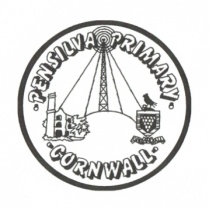 Week beginning 7th JuneSchool dinner week 2This week’s diaryThis week’s diaryHello BuzzardsI hope you all had a great half-term and we look forward to seeing you all after your break. Don’t forget the year 6 Get Ready for Secondary School club on a Monday after school until 4pm. We will be revising any topics the children feel they would like to go over again. Swimming for Buzzards will be the week beginning 21st June from 2-3pm. HomeworkMathletics – a quest has been set about measuring and estimating angles. TTRS – keep practising to advance your rock status.SPaG.com – a SATs grammar test has been set. You can all have a go but there is also a backlog of other activities that some of you have not yet completed.  Weekly spellings have been sent home to learn for our test on Friday and spellings can also be practised on Spelling Shed.English – I have uploaded an activity for you to complete on Teams called The Split.MondayMrs NoblettMenu change – Pizza/ vegi balls in tomato sauce with pasta and ice-cream for dessert. Hello BuzzardsI hope you all had a great half-term and we look forward to seeing you all after your break. Don’t forget the year 6 Get Ready for Secondary School club on a Monday after school until 4pm. We will be revising any topics the children feel they would like to go over again. Swimming for Buzzards will be the week beginning 21st June from 2-3pm. HomeworkMathletics – a quest has been set about measuring and estimating angles. TTRS – keep practising to advance your rock status.SPaG.com – a SATs grammar test has been set. You can all have a go but there is also a backlog of other activities that some of you have not yet completed.  Weekly spellings have been sent home to learn for our test on Friday and spellings can also be practised on Spelling Shed.English – I have uploaded an activity for you to complete on Teams called The Split.TuesdayMrs NoblettHello BuzzardsI hope you all had a great half-term and we look forward to seeing you all after your break. Don’t forget the year 6 Get Ready for Secondary School club on a Monday after school until 4pm. We will be revising any topics the children feel they would like to go over again. Swimming for Buzzards will be the week beginning 21st June from 2-3pm. HomeworkMathletics – a quest has been set about measuring and estimating angles. TTRS – keep practising to advance your rock status.SPaG.com – a SATs grammar test has been set. You can all have a go but there is also a backlog of other activities that some of you have not yet completed.  Weekly spellings have been sent home to learn for our test on Friday and spellings can also be practised on Spelling Shed.English – I have uploaded an activity for you to complete on Teams called The Split.Wednesday Mrs NoblettMr Jones (8:45am-11:15am)PEHello BuzzardsI hope you all had a great half-term and we look forward to seeing you all after your break. Don’t forget the year 6 Get Ready for Secondary School club on a Monday after school until 4pm. We will be revising any topics the children feel they would like to go over again. Swimming for Buzzards will be the week beginning 21st June from 2-3pm. HomeworkMathletics – a quest has been set about measuring and estimating angles. TTRS – keep practising to advance your rock status.SPaG.com – a SATs grammar test has been set. You can all have a go but there is also a backlog of other activities that some of you have not yet completed.  Weekly spellings have been sent home to learn for our test on Friday and spellings can also be practised on Spelling Shed.English – I have uploaded an activity for you to complete on Teams called The Split.ThursdayMrs NoblettHello BuzzardsI hope you all had a great half-term and we look forward to seeing you all after your break. Don’t forget the year 6 Get Ready for Secondary School club on a Monday after school until 4pm. We will be revising any topics the children feel they would like to go over again. Swimming for Buzzards will be the week beginning 21st June from 2-3pm. HomeworkMathletics – a quest has been set about measuring and estimating angles. TTRS – keep practising to advance your rock status.SPaG.com – a SATs grammar test has been set. You can all have a go but there is also a backlog of other activities that some of you have not yet completed.  Weekly spellings have been sent home to learn for our test on Friday and spellings can also be practised on Spelling Shed.English – I have uploaded an activity for you to complete on Teams called The Split.FridayINSET – no school for you lucky children! Upcoming dates: Monday 7th June – Get Ready for Secondary School clubWednesday 9th June – PEThursday 10th June – Taiko drumming.Friday 11th June - INSETOther information Please feel free to send us an email if you have any questions or concerns: nnoblett@pensilva.cornwall.sch.uk  Do not forget the school website; http://pensilva.eschools.co.uk/website for information on school events, policies and newsletters or our Facebook page; Pensilva Primary School for updates. Other information Please feel free to send us an email if you have any questions or concerns: nnoblett@pensilva.cornwall.sch.uk  Do not forget the school website; http://pensilva.eschools.co.uk/website for information on school events, policies and newsletters or our Facebook page; Pensilva Primary School for updates. Other information Please feel free to send us an email if you have any questions or concerns: nnoblett@pensilva.cornwall.sch.uk  Do not forget the school website; http://pensilva.eschools.co.uk/website for information on school events, policies and newsletters or our Facebook page; Pensilva Primary School for updates. 